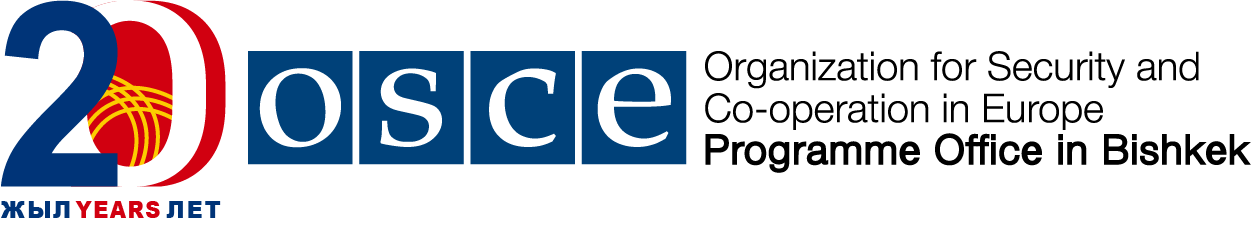 Kick off meeting: Information sharing among international organizations on OGPDate:  Thursday, 14 March 2019Venue: Programme Office in Bishkek6 Ryskulov Str., Bishkek, Kyrgyz RepublicOpening10.00 – 10.15Opening remarks Dr. Pierre von Arx, Ambassador, Head of the OSCE Programme Office in Bishkek;Mr. Bakyt Satybekov, Co-chair of the OGP National ForumModerator: Eni Gjergji, Acting Head of Economic and Environmental Dimension10:15- 10:30Overview of the current implementation of the OGP process in the Kyrgyz Republic and plans for 2019  Mr. Bakyt Satybekov, Co-chair of the OGP National Forum10.30– 11:30 Tour de table: international organizations’ 2019 ongoing/ planned support to the Kyrgyz Government on the OGP process. International Organisations present Moderator: Eni Gjergji, Acting Head of Economic and Environmental Dimension Topics for discussion:Support on the implementation of the OGP National action Plan;Planned outreach and awareness raising activities on the OGP process;Support in building constructive dialogue between state bodies and  civil society;Support on OGP Parliament.11:30 – 11.50Exploring potential formats for further effective cooperation/ coordination.International Organisations present Moderator: Eni Gjergji, Acting Head of Economic and Environmental Dimension11.50 – 12:00Closing remarks